MINISTERO DELL’ISTRUZIONEISTITUTO OMNICOMPRENSIVO STATALE MORMANNO - IC. LAINO BORGOScuola dell’Infanzia – Scuola Primaria – Scuola Secondaria I Grado - Liceo ScientificoVIA MATTEOTTI 18/A – 87026 MORMANNOCODICE FISCALE 83002390785 – CODICE MECCANOGRAFICO CSIC82900T -tel. 098180363 fax 098180415www.scuolamormanno.edu.ite-mail: csic82900t@istruzione.it - p.e.c.: csic82900t@pec.istruzione.itFonogramma	Al Dirigente ScolasticoRiceve		IOS Mormanno I.C. Laino BorgoIl/La sottoscritto/a	nato/a ail	in servizio pressoin qualità diC.T.I (Ruolo)C.T.D. (Supplenza annuale 30/06 – 31/08)CHIEDEC.T.D. (Supplenza breve)alla S.V. di assentarsi per giorni per il motivo sotto indicato:dal	alFerie	Relative al corrente A.S.Maturate e non godute nel precedende A.S.Festività soppresseRiposo compensativo per servizio pomeridiano prestato/da prestarePermesso retribuitoPartecipazione a concorso/esame Lutto FamiliareMotivi Familiari/personali MatrimonioMaternitàInterdizione per gravi complicanze della gestazione Astensione obbligatoriaAstensione facoltativa(L. 1204/71 art. 7 comma 1°) Astensione facoltativa(L. 1204/71 art. 7 comma 2°)Legge 104/92	Giorni godutiUno Due TreInfortunio sul lavoro e malattia dovuta a causa di servizio Aspettativa per motivi di Famiglia/studioAltro caso previsto dalla normativa vigentePermesso breve	dalle ore	alle oreIl sottoscritto dichiara che nel predetto periodo sarà reperibile al seguente indirizzo:Luogo DataFirma del DipendenteVistoSolo per il Personale ATAParere favorevole SI	NO	Si CONCEDE    	Se NO per la seguente motivazione:	NON SI CONCEDE  	Assenza del Personale minimo in servizioAltro  	IL DSGAOrnella De FazioIL DIRIGENTE SCOLASTICOProf.ssa Annunziata Galizia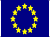 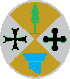 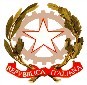 UNIONE EUROPEAREGIONE CALABRIAAssessorato Istruzione, Alta Formazione e RicercaREGIONE CALABRIAAssessorato Istruzione, Alta Formazione e RicercaREPUBBLICA ITALIANAREPUBBLICA ITALIANA